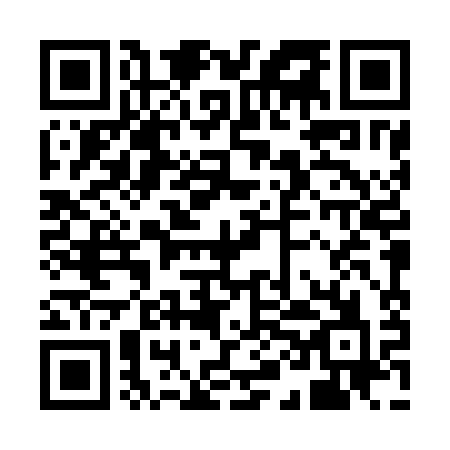 Ramadan times for Amandola, ItalyMon 11 Mar 2024 - Wed 10 Apr 2024High Latitude Method: Angle Based RulePrayer Calculation Method: Muslim World LeagueAsar Calculation Method: HanafiPrayer times provided by https://www.salahtimes.comDateDayFajrSuhurSunriseDhuhrAsrIftarMaghribIsha11Mon4:514:516:2512:164:216:096:097:3712Tue4:494:496:2312:164:226:106:107:3913Wed4:474:476:2212:164:236:116:117:4014Thu4:454:456:2012:164:246:126:127:4115Fri4:434:436:1812:154:256:136:137:4316Sat4:424:426:1612:154:266:156:157:4417Sun4:404:406:1512:154:276:166:167:4518Mon4:384:386:1312:154:286:176:177:4619Tue4:364:366:1112:144:296:186:187:4820Wed4:344:346:0912:144:306:196:197:4921Thu4:324:326:0812:144:316:206:207:5022Fri4:304:306:0612:134:316:226:227:5223Sat4:284:286:0412:134:326:236:237:5324Sun4:264:266:0212:134:336:246:247:5425Mon4:244:246:0012:124:346:256:257:5626Tue4:224:225:5912:124:356:266:267:5727Wed4:204:205:5712:124:366:276:277:5828Thu4:184:185:5512:124:376:296:298:0029Fri4:164:165:5312:114:376:306:308:0130Sat4:144:145:5212:114:386:316:318:0331Sun5:125:126:501:115:397:327:329:041Mon5:105:106:481:105:407:337:339:052Tue5:085:086:461:105:417:347:349:073Wed5:065:066:451:105:417:367:369:084Thu5:045:046:431:095:427:377:379:105Fri5:025:026:411:095:437:387:389:116Sat5:005:006:391:095:447:397:399:137Sun4:584:586:381:095:457:407:409:148Mon4:564:566:361:085:457:417:419:159Tue4:544:546:341:085:467:437:439:1710Wed4:524:526:331:085:477:447:449:18